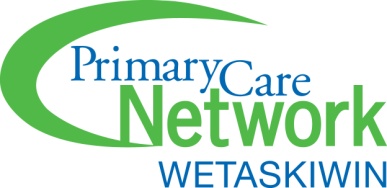 Behavioural Health Consultant
Location: Wetaskiwin, AB Permanent (0.6 - .8 FTE)The Wetaskiwin Primary Care Network (WPCN) is a physician-led non-profit corporation that works collaboratively with Alberta Health Services and our community partners to support primary care in Wetaskiwin and surrounding area. We are seeking an engaged and enthusiastic Behavioural Health Consultant to join our multi-disciplinary healthcare team.  The incumbent will deliver a broad range of services to a diverse population.  Our teams are essential to the provision of community-based care (i.e., outside of AHS facilities), facilitating wellness, navigating the health system, and offering education and guidance.Duties and Responsibilities:Initial assessment on patients referred by PCN physicians and other team members to identify health concerns, current risk, and readiness for behaviour change.Utilize behavior modification strategies to assist patients with goal setting.Employ health promotion and health education strategies to support health behaviour change.Prepare and present individualized lifestyle education to clients and families.Develop and deliver group psychoeducation classes.Coordinate services and care with patients including facilitating referrals to appropriate service providers and social supports.Participate in quality improvement initiatives, standards of practice working groups and PCN committeesRequirements:Bachelor’s degree in Social Work, Psychiatric Nursing, Nursing, or other related profession.Active registration with an appropriate professional college or association that is recognized by the Alberta Health Professions Act.Demonstrated ability and willingness to work in an unstructured and dynamic environment that requires flexibility and collaboration with other health professionals.Must have excellent written and verbal communication skills. Attention to detail is essential.Effective time management and organizational skills.Must have own vehicle and valid driver’s license.This position reports to the Clinical Manager of the Wetaskiwin Primary Care Network. Salary:  Will be negotiated based on experience. The Wetaskiwin PCN offers a competitive compensation package with comprehensive benefits, opportunities, and an outstanding work environment.Interested applicants should submit their cover letter and resume to jtomaszewski@p2ppcn.com, attention Jan Tomaszewski.Wetaskiwin Primary Care Network is committed to ensuring the safety of staff and patients and requires all new employees to provide proof of qualifications and a satisfactory criminal record check and/or Vulnerable Sector Search prior to the start of their employment. We would like to thank all applicants for their interest, however only those applicants selected for an interview will be contacted.Wetaskiwin Primary Care Network values the diversity of the people and communities we serve and is committed to attracting, engaging, and developing a diverse and inclusive workforce. More information about this organization can be found at  www.wetaskiwinpcn.ca. 